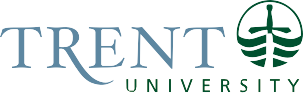 Tenure Track Appointment in Sport, Gender, Health and InclusionTrent University invites applications for a tenure track faculty position in the Department of Sociology at the rank of Assistant Professor to start July 1, 2024. The Department of Sociology is seeking an outstanding early career scholar who is committed to an intersectional approach to sport, gender, health and social inclusion. This position is located at Trent’s Peterborough campus and is subject to budgetary approval.Trent University is the top-ranked primarily undergraduate university in Ontario, Canada with a record of excellence in both teaching and research. The Department of Sociology offers research informed, pedagogically innovative and community engaged undergraduate programs in Trent’s Faculty of Humanities and Social Sciences. Department of Sociology members also contribute to various interdisciplinary graduate programs. The successful candidate will contribute to the Department’s core areas of teaching in methods and/or theory, and its specializations in health studies and social justice and equity studies. Experience teaching sociological understandings of sport and health in cognate undergraduate programs such as kinesiology and health behaviour is an asset. In research terms, we welcome scholars whose work can enhance our critical and community engaged social justice profile, specifically through the analysis of sport as a determinant of social inclusion and health through intersecting dimensions of gender/sexuality, and race/ethnicity. Information about the Department of Sociology can be found at www.trentu.ca/sociology. Candidates must have a Ph.D. (or be close to completion by the date of appointment) in Sociology or in a closely related field.  The successful candidate will have demonstrated experience and potential for excellence in research, teaching and service commensurate with the Assistant Professor rank. Responsibilities will include contributing to course delivery and curriculum development in Sociology and developing and expanding a high quality externally funded research program, including grants from Canada’s federal funding agencies (SSHRC, CIHR, NSERC). The successful candidate will have the opportunity to develop new courses in their area of focus. Qualified candidates are invited to submit applications in a single PDF document by email to sociologyjobs@trentu.ca, specifying “Tenure Track Appointment in Sport, Gender, Health and Inclusion” in the subject heading. Applications should include a cover letter and a curriculum vitae; a research statement and examples of significant scholarship; a teaching portfolio including a teaching philosophy statement and evidence of teaching effectiveness such as syllabi and a summary of teaching evaluations; and the names and contact information of three (3) references who may be contacted to support the application. Applicants may also submit a self-identification form as part of their application package.Review of applications will begin on May 3, 2024.Trent University is committed to creating a diverse and inclusive campus community. All qualified candidates are encouraged to apply; however, Canadian citizens and permanent residents will be given priority. Preference will be given to candidates from equity-deserving groups including women, Indigenous People (First Nations, Inuit and Métis), persons with disabilities, members of visible minorities or racialized groups and LGBTQ2S+ people. Trent University offers accommodation for applicants with disabilities in its recruitment processes. If you require accommodation during the recruitment process or require an accessible version of a document/publication, please contact sociologyjobs@trentu.ca.  While all applicants are thanked for their interest and applications to this position, only those selected for an interview will be contacted.For further information about this position, please email Peri Ballantyne, Chair, Department of Sociology, Trent University, periballantyne@trentu.ca. 